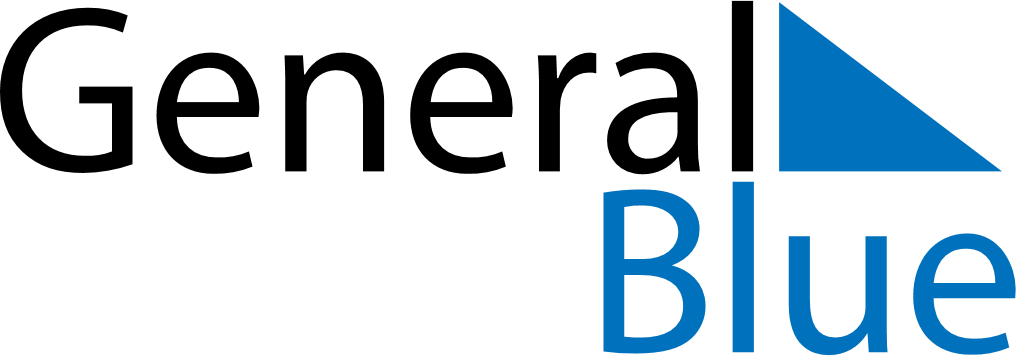 December 2024December 2024December 2024December 2024December 2024December 2024Diss, England, United KingdomDiss, England, United KingdomDiss, England, United KingdomDiss, England, United KingdomDiss, England, United KingdomDiss, England, United KingdomSunday Monday Tuesday Wednesday Thursday Friday Saturday 1 2 3 4 5 6 7 Sunrise: 7:43 AM Sunset: 3:46 PM Daylight: 8 hours and 2 minutes. Sunrise: 7:44 AM Sunset: 3:45 PM Daylight: 8 hours and 0 minutes. Sunrise: 7:45 AM Sunset: 3:44 PM Daylight: 7 hours and 58 minutes. Sunrise: 7:47 AM Sunset: 3:44 PM Daylight: 7 hours and 57 minutes. Sunrise: 7:48 AM Sunset: 3:43 PM Daylight: 7 hours and 55 minutes. Sunrise: 7:49 AM Sunset: 3:43 PM Daylight: 7 hours and 53 minutes. Sunrise: 7:51 AM Sunset: 3:42 PM Daylight: 7 hours and 51 minutes. 8 9 10 11 12 13 14 Sunrise: 7:52 AM Sunset: 3:42 PM Daylight: 7 hours and 50 minutes. Sunrise: 7:53 AM Sunset: 3:42 PM Daylight: 7 hours and 48 minutes. Sunrise: 7:54 AM Sunset: 3:42 PM Daylight: 7 hours and 47 minutes. Sunrise: 7:55 AM Sunset: 3:42 PM Daylight: 7 hours and 46 minutes. Sunrise: 7:56 AM Sunset: 3:41 PM Daylight: 7 hours and 45 minutes. Sunrise: 7:57 AM Sunset: 3:41 PM Daylight: 7 hours and 44 minutes. Sunrise: 7:58 AM Sunset: 3:41 PM Daylight: 7 hours and 43 minutes. 15 16 17 18 19 20 21 Sunrise: 7:59 AM Sunset: 3:42 PM Daylight: 7 hours and 42 minutes. Sunrise: 8:00 AM Sunset: 3:42 PM Daylight: 7 hours and 42 minutes. Sunrise: 8:00 AM Sunset: 3:42 PM Daylight: 7 hours and 41 minutes. Sunrise: 8:01 AM Sunset: 3:42 PM Daylight: 7 hours and 41 minutes. Sunrise: 8:02 AM Sunset: 3:43 PM Daylight: 7 hours and 40 minutes. Sunrise: 8:02 AM Sunset: 3:43 PM Daylight: 7 hours and 40 minutes. Sunrise: 8:03 AM Sunset: 3:43 PM Daylight: 7 hours and 40 minutes. 22 23 24 25 26 27 28 Sunrise: 8:03 AM Sunset: 3:44 PM Daylight: 7 hours and 40 minutes. Sunrise: 8:04 AM Sunset: 3:44 PM Daylight: 7 hours and 40 minutes. Sunrise: 8:04 AM Sunset: 3:45 PM Daylight: 7 hours and 40 minutes. Sunrise: 8:05 AM Sunset: 3:46 PM Daylight: 7 hours and 41 minutes. Sunrise: 8:05 AM Sunset: 3:46 PM Daylight: 7 hours and 41 minutes. Sunrise: 8:05 AM Sunset: 3:47 PM Daylight: 7 hours and 42 minutes. Sunrise: 8:05 AM Sunset: 3:48 PM Daylight: 7 hours and 42 minutes. 29 30 31 Sunrise: 8:05 AM Sunset: 3:49 PM Daylight: 7 hours and 43 minutes. Sunrise: 8:05 AM Sunset: 3:50 PM Daylight: 7 hours and 44 minutes. Sunrise: 8:05 AM Sunset: 3:51 PM Daylight: 7 hours and 45 minutes. 